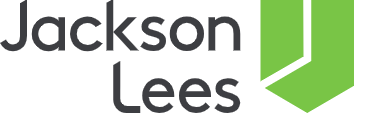 Additional fees listOur fees are designed to cover standard matters that require no additional services. Should additional services be required that fall outside the scope of the matter, further costs will be incurred in accordance with the following table of extra charges:SERVICESCOSTS (excluding VAT)Acquisition of share of freehold£225Administer indemnity policy£50Adverse possession£195 per hour (estimate on request)Affordable housing£175Appointment of additional trustee£195Approving Lock In/Lock Out Agreement including drafting£385Armed Forces Loan£75Auction pack approval£300Building Safety Act related advice£500Completing and submitting SDLT to HMRC£60Customer Account verification check£20Dealing with additional titles£100 (per title)Dealing with Freehold Management Company£165Dealing with Matrimonial Court Order£165Dealing with Power of Attorney (Sale only)£215Dealing with Solar Panels£165Dealing with unregistered title / preparation of Epitome of Title£185Deed of Covenant-dealing with/drafting£165Deed of Easement£195Deed of Postponement£285Deed of Variation£495Fees for undertaking Lawyer Checker£20Final StaircasingPurchase fee scale appliesGift of funds including preparation of Declaration of Solvency£200 (per gift)Gifted Deposit£200Help to Buy ISA/Lifetime ISA£50Help to Buy redemption£330Home visit£125 (plus travel expenses)Independent Legal Advice for Personal Guarantors£200 (per guarantor)Lease Extension - Approving on behalf of buyerPurchase fee scale appliesLease Extension-approving Section 42 Notice and dealing with assignment (acting for buyer)£495Lease Extension-assign benefit of Section 42 Notice (acting for seller)£495Lease Extension - Seller arrangingSale fee scale appliesLeasehold flat - Existing Lease£285Leasehold flat - New Lease£345Leasehold house£150Lender Separately Represented£225Mortgage Administration fee£75Newbuild£225Notice of Charge£45Notice of Transfer£45Prepare standard Deed of Trust£225Prepare Statutory Declaration/Statement of Truth£185Redeeming charge at Companies House£110Companies House fee payable at costRegistering charge at Companies House£110Companies House fee payable at costRemoval of non-standard Restriction - Sale£125Retain funds on account of retention£150Selling/Buying subject to tenancy (general advice only)£95Shared Ownership£285Stock Transfer£45Transfer of monies via banking system£60Transfer of part£275Undertaking and advising on Land Registry and Bankruptcy searches£10Undertaking compliance checks for identity and anti-money laundering purposes£20Upgrading title by UT1£75